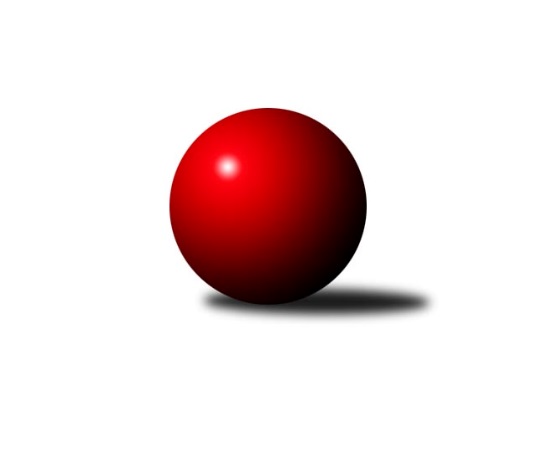 Č.23Ročník 2008/2009	3.5.2024 Meziokresní přebor-Bruntál, Opava 2008/2009Statistika 23. kolaTabulka družstev:		družstvo	záp	výh	rem	proh	skore	sety	průměr	body	plné	dorážka	chyby	1.	TJ Kovohutě Břidličná ˝D˝	21	17	0	4	154 : 56 	(114.5 : 53.5)	1563	34	1091	473	23.2	2.	TJ Jiskra Rýmařov ˝C˝	21	16	0	5	140 : 70 	(100.5 : 67.5)	1603	32	1120	483	25.2	3.	TJ Olympia Bruntál ˝A˝	21	15	0	6	126 : 84 	(91.5 : 76.5)	1547	30	1084	463	47.1	4.	TJ Horní Benešov ˝D˝	22	13	0	9	129 : 91 	(99.5 : 76.5)	1528	26	1078	450	31	5.	TJ Kovohutě Břidličná ˝C˝	21	13	0	8	120 : 90 	(88.0 : 80.0)	1535	26	1087	449	34	6.	TJ Opava ˝E˝	22	12	0	10	116 : 104 	(94.0 : 82.0)	1510	24	1075	436	38.6	7.	KK Minerva Opava ˝C˝	21	10	1	10	107 : 103 	(85.5 : 82.5)	1550	21	1095	456	28.1	8.	KK Minerva Opava ˝D˝	21	9	1	11	103 : 107 	(83.5 : 84.5)	1519	19	1084	434	29.7	9.	TJ Světlá Hora ˝A˝	21	8	1	12	90 : 120 	(79.0 : 89.0)	1482	17	1064	418	40.7	10.	TJ  Krnov ˝C˝	21	8	0	13	84 : 126 	(74.5 : 93.5)	1500	16	1065	435	38.6	11.	TJ Světlá Hora ˝B˝	21	6	1	14	83 : 127 	(71.5 : 96.5)	1429	13	1028	401	45	12.	TJ Horní Benešov ˝F˝	21	6	0	15	75 : 135 	(71.5 : 96.5)	1464	12	1052	411	40.9	13.	TJ Opava ˝F˝	22	3	0	19	53 : 167 	(50.5 : 125.5)	1461	6	1050	411	44.5Tabulka doma:		družstvo	záp	výh	rem	proh	skore	sety	průměr	body	maximum	minimum	1.	TJ Kovohutě Břidličná ˝D˝	11	11	0	0	95 : 15 	(71.0 : 17.0)	1575	22	1612	1544	2.	TJ Jiskra Rýmařov ˝C˝	11	11	0	0	86 : 24 	(60.5 : 27.5)	1713	22	1792	1671	3.	TJ Olympia Bruntál ˝A˝	11	9	0	2	74 : 36 	(50.0 : 38.0)	1483	18	1513	1445	4.	TJ Horní Benešov ˝D˝	11	8	0	3	80 : 30 	(59.5 : 28.5)	1632	16	1695	1590	5.	KK Minerva Opava ˝D˝	10	7	1	2	67 : 33 	(49.5 : 30.5)	1592	15	1630	1562	6.	TJ Opava ˝E˝	10	7	0	3	64 : 36 	(52.5 : 27.5)	1571	14	1659	1438	7.	KK Minerva Opava ˝C˝	11	7	0	4	61 : 49 	(47.0 : 41.0)	1594	14	1715	1537	8.	TJ Světlá Hora ˝A˝	10	6	0	4	53 : 47 	(47.5 : 32.5)	1467	12	1529	1397	9.	TJ Světlá Hora ˝B˝	11	5	1	5	54 : 56 	(41.0 : 47.0)	1441	11	1514	1322	10.	TJ Kovohutě Břidličná ˝C˝	10	5	0	5	59 : 41 	(43.0 : 37.0)	1493	10	1542	1450	11.	TJ  Krnov ˝C˝	11	5	0	6	51 : 59 	(41.5 : 46.5)	1485	10	1574	1426	12.	TJ Horní Benešov ˝F˝	10	4	0	6	44 : 56 	(41.5 : 38.5)	1566	8	1680	1443	13.	TJ Opava ˝F˝	11	2	0	9	34 : 76 	(30.0 : 58.0)	1453	4	1635	1297Tabulka venku:		družstvo	záp	výh	rem	proh	skore	sety	průměr	body	maximum	minimum	1.	TJ Kovohutě Břidličná ˝C˝	11	8	0	3	61 : 49 	(45.0 : 43.0)	1541	16	1637	1433	2.	TJ Kovohutě Břidličná ˝D˝	10	6	0	4	59 : 41 	(43.5 : 36.5)	1560	12	1673	1428	3.	TJ Olympia Bruntál ˝A˝	10	6	0	4	52 : 48 	(41.5 : 38.5)	1557	12	1663	1407	4.	TJ Jiskra Rýmařov ˝C˝	10	5	0	5	54 : 46 	(40.0 : 40.0)	1584	10	1668	1495	5.	TJ Horní Benešov ˝D˝	11	5	0	6	49 : 61 	(40.0 : 48.0)	1531	10	1656	1421	6.	TJ Opava ˝E˝	12	5	0	7	52 : 68 	(41.5 : 54.5)	1501	10	1632	1386	7.	KK Minerva Opava ˝C˝	10	3	1	6	46 : 54 	(38.5 : 41.5)	1550	7	1669	1467	8.	TJ  Krnov ˝C˝	10	3	0	7	33 : 67 	(33.0 : 47.0)	1503	6	1582	1411	9.	TJ Světlá Hora ˝A˝	11	2	1	8	37 : 73 	(31.5 : 56.5)	1488	5	1638	1378	10.	KK Minerva Opava ˝D˝	11	2	0	9	36 : 74 	(34.0 : 54.0)	1516	4	1641	1431	11.	TJ Horní Benešov ˝F˝	11	2	0	9	31 : 79 	(30.0 : 58.0)	1470	4	1614	1261	12.	TJ Světlá Hora ˝B˝	10	1	0	9	29 : 71 	(30.5 : 49.5)	1424	2	1655	1242	13.	TJ Opava ˝F˝	11	1	0	10	19 : 91 	(20.5 : 67.5)	1455	2	1553	1349Tabulka podzimní části:		družstvo	záp	výh	rem	proh	skore	sety	průměr	body	doma	venku	1.	TJ Kovohutě Břidličná ˝D˝	12	10	0	2	92 : 28 	(63.5 : 32.5)	1543	20 	5 	0 	0 	5 	0 	2	2.	TJ Jiskra Rýmařov ˝C˝	12	10	0	2	76 : 44 	(55.0 : 41.0)	1601	20 	6 	0 	0 	4 	0 	2	3.	TJ Horní Benešov ˝D˝	12	8	0	4	72 : 48 	(57.0 : 39.0)	1501	16 	5 	0 	0 	3 	0 	4	4.	KK Minerva Opava ˝C˝	12	7	1	4	75 : 45 	(53.5 : 42.5)	1567	15 	5 	0 	1 	2 	1 	3	5.	KK Minerva Opava ˝D˝	12	7	1	4	69 : 51 	(49.0 : 47.0)	1526	15 	5 	1 	0 	2 	0 	4	6.	TJ Kovohutě Břidličná ˝C˝	12	7	0	5	72 : 48 	(50.0 : 46.0)	1522	14 	3 	0 	4 	4 	0 	1	7.	TJ Olympia Bruntál ˝A˝	12	7	0	5	65 : 55 	(47.0 : 49.0)	1531	14 	5 	0 	2 	2 	0 	3	8.	TJ Opava ˝E˝	12	5	0	7	54 : 66 	(48.5 : 47.5)	1500	10 	3 	0 	2 	2 	0 	5	9.	TJ  Krnov ˝C˝	12	4	0	8	40 : 80 	(38.0 : 58.0)	1489	8 	3 	0 	2 	1 	0 	6	10.	TJ Světlá Hora ˝B˝	12	3	0	9	46 : 74 	(42.5 : 53.5)	1483	6 	3 	0 	3 	0 	0 	6	11.	TJ Opava ˝F˝	12	3	0	9	41 : 79 	(38.5 : 57.5)	1471	6 	2 	0 	5 	1 	0 	4	12.	TJ Světlá Hora ˝A˝	12	3	0	9	39 : 81 	(38.5 : 57.5)	1466	6 	2 	0 	4 	1 	0 	5	13.	TJ Horní Benešov ˝F˝	12	3	0	9	39 : 81 	(43.0 : 53.0)	1445	6 	3 	0 	4 	0 	0 	5Tabulka jarní části:		družstvo	záp	výh	rem	proh	skore	sety	průměr	body	doma	venku	1.	TJ Olympia Bruntál ˝A˝	9	8	0	1	61 : 29 	(44.5 : 27.5)	1548	16 	4 	0 	0 	4 	0 	1 	2.	TJ Kovohutě Břidličná ˝D˝	9	7	0	2	62 : 28 	(51.0 : 21.0)	1591	14 	6 	0 	0 	1 	0 	2 	3.	TJ Opava ˝E˝	10	7	0	3	62 : 38 	(45.5 : 34.5)	1524	14 	4 	0 	1 	3 	0 	2 	4.	TJ Jiskra Rýmařov ˝C˝	9	6	0	3	64 : 26 	(45.5 : 26.5)	1643	12 	5 	0 	0 	1 	0 	3 	5.	TJ Kovohutě Břidličná ˝C˝	9	6	0	3	48 : 42 	(38.0 : 34.0)	1547	12 	2 	0 	1 	4 	0 	2 	6.	TJ Světlá Hora ˝A˝	9	5	1	3	51 : 39 	(40.5 : 31.5)	1513	11 	4 	0 	0 	1 	1 	3 	7.	TJ Horní Benešov ˝D˝	10	5	0	5	57 : 43 	(42.5 : 37.5)	1571	10 	3 	0 	3 	2 	0 	2 	8.	TJ  Krnov ˝C˝	9	4	0	5	44 : 46 	(36.5 : 35.5)	1514	8 	2 	0 	4 	2 	0 	1 	9.	TJ Světlá Hora ˝B˝	9	3	1	5	37 : 53 	(29.0 : 43.0)	1379	7 	2 	1 	2 	1 	0 	3 	10.	TJ Horní Benešov ˝F˝	9	3	0	6	36 : 54 	(28.5 : 43.5)	1512	6 	1 	0 	2 	2 	0 	4 	11.	KK Minerva Opava ˝C˝	9	3	0	6	32 : 58 	(32.0 : 40.0)	1531	6 	2 	0 	3 	1 	0 	3 	12.	KK Minerva Opava ˝D˝	9	2	0	7	34 : 56 	(34.5 : 37.5)	1527	4 	2 	0 	2 	0 	0 	5 	13.	TJ Opava ˝F˝	10	0	0	10	12 : 88 	(12.0 : 68.0)	1432	0 	0 	0 	4 	0 	0 	6 Zisk bodů pro družstvo:		jméno hráče	družstvo	body	zápasy	v %	dílčí body	sety	v %	1.	Tomáš Janalík 	TJ Olympia Bruntál ˝A˝ 	34	/	20	(85%)		/		(%)	2.	Pavel Přikryl 	TJ Světlá Hora ˝B˝ 	31	/	21	(74%)		/		(%)	3.	Jaroslav Doseděl 	TJ Kovohutě Břidličná ˝D˝ 	30	/	20	(75%)		/		(%)	4.	Jaromír Hendrych 	TJ Opava ˝E˝ 	28	/	16	(88%)		/		(%)	5.	Miloslav Slouka 	TJ Jiskra Rýmařov ˝C˝ 	28	/	18	(78%)		/		(%)	6.	Miloslav  Petrů 	TJ Horní Benešov ˝D˝ 	26	/	18	(72%)		/		(%)	7.	Zdeňka Habartová 	TJ Horní Benešov ˝D˝ 	26	/	19	(68%)		/		(%)	8.	Hana Heiserová 	KK Minerva Opava ˝D˝ 	26	/	20	(65%)		/		(%)	9.	Jan Strnadel 	KK Minerva Opava ˝D˝ 	26	/	21	(62%)		/		(%)	10.	Jaroslav Zelinka 	TJ Kovohutě Břidličná ˝C˝ 	24	/	17	(71%)		/		(%)	11.	Martin Chalupa 	KK Minerva Opava ˝C˝ 	24	/	18	(67%)		/		(%)	12.	Jaromír Čech 	TJ  Krnov ˝C˝ 	24	/	19	(63%)		/		(%)	13.	Tomáš Valíček 	TJ Opava ˝E˝ 	24	/	22	(55%)		/		(%)	14.	František Ocelák 	TJ Světlá Hora ˝A˝ 	23	/	20	(58%)		/		(%)	15.	Pavel Vládek 	TJ Kovohutě Břidličná ˝D˝ 	22	/	17	(65%)		/		(%)	16.	Michal Blažek 	TJ Horní Benešov ˝F˝ 	22	/	17	(65%)		/		(%)	17.	David Stromský 	KK Minerva Opava ˝C˝ 	22	/	17	(65%)		/		(%)	18.	Marek Hampl 	TJ Jiskra Rýmařov ˝C˝ 	22	/	20	(55%)		/		(%)	19.	Anna Dosedělová 	TJ Kovohutě Břidličná ˝C˝ 	21	/	19	(55%)		/		(%)	20.	František Habrman 	TJ Kovohutě Břidličná ˝C˝ 	20	/	14	(71%)		/		(%)	21.	Petr Slanina 	KK Minerva Opava ˝C˝ 	20	/	17	(59%)		/		(%)	22.	Michal Ihnát 	TJ Jiskra Rýmařov ˝C˝ 	20	/	18	(56%)		/		(%)	23.	Lubomír Khýr 	TJ Kovohutě Břidličná ˝C˝ 	20	/	18	(56%)		/		(%)	24.	Štěpán Charník 	TJ Jiskra Rýmařov ˝C˝ 	20	/	20	(50%)		/		(%)	25.	David Láčík 	TJ Horní Benešov ˝D˝ 	20	/	21	(48%)		/		(%)	26.	František Pončík 	TJ Kovohutě Břidličná ˝D˝ 	19	/	12	(79%)		/		(%)	27.	Ota Pidima 	TJ Kovohutě Břidličná ˝D˝ 	19	/	15	(63%)		/		(%)	28.	Petr Dankovič 	TJ Horní Benešov ˝D˝ 	19	/	15	(63%)		/		(%)	29.	Petr Domčík 	TJ Světlá Hora ˝B˝ 	19	/	16	(59%)		/		(%)	30.	Lukáš Janalík 	TJ Olympia Bruntál ˝A˝ 	18	/	11	(82%)		/		(%)	31.	Josef Novotný 	TJ Olympia Bruntál ˝A˝ 	18	/	17	(53%)		/		(%)	32.	Ladislav Janáč 	TJ Jiskra Rýmařov ˝C˝ 	16	/	8	(100%)		/		(%)	33.	Josef Václavík 	TJ Kovohutě Břidličná ˝D˝ 	16	/	13	(62%)		/		(%)	34.	Zdeněk Žanda 	TJ Horní Benešov ˝F˝ 	16	/	18	(44%)		/		(%)	35.	Jaroslav Lakomý 	TJ  Krnov ˝C˝ 	16	/	19	(42%)		/		(%)	36.	Karel Michalka 	TJ Opava ˝F˝ 	16	/	20	(40%)		/		(%)	37.	Pavel Veselka 	TJ Kovohutě Břidličná ˝C˝ 	14	/	16	(44%)		/		(%)	38.	Martin Kaduk 	TJ Světlá Hora ˝A˝ 	14	/	17	(41%)		/		(%)	39.	Lubomír Bičík 	KK Minerva Opava ˝C˝ 	14	/	18	(39%)		/		(%)	40.	Pavla Hendrychová 	TJ Opava ˝E˝ 	14	/	19	(37%)		/		(%)	41.	Martin Čipel 	TJ Kovohutě Břidličná ˝D˝ 	12	/	6	(100%)		/		(%)	42.	Zdenek Hudec 	TJ Světlá Hora ˝A˝ 	12	/	12	(50%)		/		(%)	43.	Jan Přikryl 	TJ Světlá Hora ˝A˝ 	12	/	12	(50%)		/		(%)	44.	Miroslav Petřek st.	TJ Horní Benešov ˝D˝ 	12	/	13	(46%)		/		(%)	45.	Jiří Holáň 	KK Minerva Opava ˝D˝ 	12	/	14	(43%)		/		(%)	46.	Pavel Jašek 	TJ Opava ˝E˝ 	12	/	15	(40%)		/		(%)	47.	Anna Novosadová 	TJ  Krnov ˝C˝ 	10	/	13	(38%)		/		(%)	48.	Jiří Volný 	TJ Opava ˝F˝ 	10	/	14	(36%)		/		(%)	49.	Pavel Dvořák 	TJ Světlá Hora ˝A˝ 	10	/	15	(33%)		/		(%)	50.	Vladislav Kobelár 	TJ Opava ˝F˝ 	9	/	15	(30%)		/		(%)	51.	Miroslava Hendrychová 	TJ Opava ˝E˝ 	8	/	9	(44%)		/		(%)	52.	Olga Kiziridisová 	TJ Olympia Bruntál ˝A˝ 	8	/	9	(44%)		/		(%)	53.	Richard Janalík 	TJ Olympia Bruntál ˝A˝ 	8	/	10	(40%)		/		(%)	54.	Michaela Kuková 	TJ Horní Benešov ˝F˝ 	8	/	11	(36%)		/		(%)	55.	Miroslav Langer 	TJ Světlá Hora ˝B˝ 	8	/	14	(29%)		/		(%)	56.	Marta Andrejčáková 	KK Minerva Opava ˝D˝ 	8	/	17	(24%)		/		(%)	57.	Hana Luzarová 	KK Minerva Opava ˝D˝ 	6	/	5	(60%)		/		(%)	58.	Pavel Konečný 	KK Minerva Opava ˝D˝ 	6	/	6	(50%)		/		(%)	59.	Josef Provaz 	TJ Světlá Hora ˝B˝ 	6	/	7	(43%)		/		(%)	60.	Rostislav Jiřičný 	TJ Olympia Bruntál ˝A˝ 	6	/	8	(38%)		/		(%)	61.	Vladislava Kubáčová 	TJ  Krnov ˝C˝ 	6	/	16	(19%)		/		(%)	62.	Vilibald Marker 	TJ Opava ˝F˝ 	6	/	22	(14%)		/		(%)	63.	Jiří Chylík 	TJ  Krnov ˝C˝ 	5	/	4	(63%)		/		(%)	64.	Rostislav Lužný 	TJ Světlá Hora ˝B˝ 	5	/	7	(36%)		/		(%)	65.	Lucie Fadrná 	TJ Horní Benešov ˝F˝ 	5	/	13	(19%)		/		(%)	66.	Petr Bracek 	TJ Opava ˝E˝ 	4	/	2	(100%)		/		(%)	67.	Táňa Kramná 	KK Minerva Opava ˝C˝ 	4	/	3	(67%)		/		(%)	68.	Zdeňka Kubáčová 	TJ Olympia Bruntál ˝A˝ 	4	/	6	(33%)		/		(%)	69.	Andrea Krpcová 	TJ Horní Benešov ˝F˝ 	4	/	10	(20%)		/		(%)	70.	Ondra Bednář 	TJ Opava ˝F˝ 	4	/	10	(20%)		/		(%)	71.	Kristýna Krpcová 	TJ Horní Benešov ˝F˝ 	4	/	12	(17%)		/		(%)	72.	Jindřich Dankovič 	TJ Horní Benešov ˝D˝ 	2	/	1	(100%)		/		(%)	73.	Pavel Vládek 	TJ Kovohutě Břidličná ˝D˝ 	2	/	1	(100%)		/		(%)	74.	Stanislav Brokl 	KK Minerva Opava ˝D˝ 	2	/	1	(100%)		/		(%)	75.	Petr Daranský 	TJ  Krnov ˝C˝ 	2	/	2	(50%)		/		(%)	76.	Beáta Jašková 	TJ Opava ˝E˝ 	2	/	3	(33%)		/		(%)	77.	Josef Matušek 	TJ Světlá Hora ˝B˝ 	2	/	7	(14%)		/		(%)	78.	Pavel Švéda 	TJ Světlá Hora ˝B˝ 	2	/	7	(14%)		/		(%)	79.	Vladimír Hromádko 	TJ Světlá Hora ˝A˝ 	2	/	8	(13%)		/		(%)	80.	Jitka Kovalová 	TJ  Krnov ˝C˝ 	2	/	10	(10%)		/		(%)	81.	Petr Vaněk 	TJ  Krnov ˝C˝ 	1	/	1	(50%)		/		(%)	82.	Jana Branišová 	TJ Horní Benešov ˝F˝ 	0	/	1	(0%)		/		(%)	83.	Karel Vagner 	KK Minerva Opava ˝C˝ 	0	/	1	(0%)		/		(%)	84.	Vlastimil Hendrych 	TJ Opava ˝E˝ 	0	/	1	(0%)		/		(%)	85.	Martin Chalupa ml. 	KK Minerva Opava ˝C˝ 	0	/	2	(0%)		/		(%)	86.	Patricie Šrámková 	TJ Horní Benešov ˝F˝ 	0	/	2	(0%)		/		(%)	87.	Lukáš Kysela 	TJ Opava ˝F˝ 	0	/	2	(0%)		/		(%)	88.	Přemysl Janalík 	TJ Olympia Bruntál ˝A˝ 	0	/	3	(0%)		/		(%)	89.	Jaromír Návrat 	TJ Světlá Hora ˝B˝ 	0	/	5	(0%)		/		(%)	90.	Jiří Novák 	TJ Opava ˝F˝ 	0	/	5	(0%)		/		(%)	91.	Stanislav Troják 	KK Minerva Opava ˝C˝ 	0	/	8	(0%)		/		(%)Průměry na kuželnách:		kuželna	průměr	plné	dorážka	chyby	výkon na hráče	1.	KK Jiskra Rýmařov, 1-4	1668	1163	505	25.3	(417.2)	2.	 Horní Benešov, 1-4	1584	1115	469	34.8	(396.0)	3.	Minerva Opava, 1-2	1571	1106	465	28.9	(393.0)	4.	TJ Opava, 1-4	1509	1078	431	42.9	(377.4)	5.	TJ Kovohutě Břidličná, 1-2	1493	1055	438	31.8	(373.3)	6.	TJ Krnov, 1-2	1481	1062	419	39.4	(370.4)	7.	KK Pepino Bruntál, 1-2	1458	1026	431	49.5	(364.5)	8.	TJ Světlá Hora, 1-4	1457	1035	422	37.9	(364.5)Nejlepší výkony na kuželnách:KK Jiskra Rýmařov, 1-4TJ Jiskra Rýmařov ˝C˝	1792	19. kolo	Ladislav Janáč 	TJ Jiskra Rýmařov ˝C˝	483	15. koloTJ Jiskra Rýmařov ˝C˝	1746	15. kolo	Miloslav Slouka 	TJ Jiskra Rýmařov ˝C˝	472	9. koloTJ Jiskra Rýmařov ˝C˝	1728	12. kolo	Miloslav Slouka 	TJ Jiskra Rýmařov ˝C˝	471	23. koloTJ Jiskra Rýmařov ˝C˝	1723	7. kolo	Miloslav Slouka 	TJ Jiskra Rýmařov ˝C˝	467	21. koloTJ Jiskra Rýmařov ˝C˝	1709	1. kolo	Ladislav Janáč 	TJ Jiskra Rýmařov ˝C˝	463	19. koloTJ Jiskra Rýmařov ˝C˝	1707	23. kolo	Miloslav Slouka 	TJ Jiskra Rýmařov ˝C˝	460	12. koloTJ Jiskra Rýmařov ˝C˝	1705	9. kolo	Štěpán Charník 	TJ Jiskra Rýmařov ˝C˝	459	12. koloTJ Jiskra Rýmařov ˝C˝	1693	21. kolo	Marek Hampl 	TJ Jiskra Rýmařov ˝C˝	459	19. koloTJ Jiskra Rýmařov ˝C˝	1690	17. kolo	Miloslav Slouka 	TJ Jiskra Rýmařov ˝C˝	457	19. koloTJ Jiskra Rýmařov ˝C˝	1675	11. kolo	František Habrman 	TJ Kovohutě Břidličná ˝C˝	448	21. kolo Horní Benešov, 1-4TJ Horní Benešov ˝D˝	1695	13. kolo	Josef Novotný 	TJ Olympia Bruntál ˝A˝	471	18. koloTJ Horní Benešov ˝F˝	1680	21. kolo	Miloslav  Petrů 	TJ Horní Benešov ˝D˝	458	2. koloTJ Horní Benešov ˝D˝	1680	14. kolo	Michal Blažek 	TJ Horní Benešov ˝F˝	457	5. koloTJ Olympia Bruntál ˝A˝	1663	18. kolo	Petr Dankovič 	TJ Horní Benešov ˝D˝	450	16. koloTJ Horní Benešov ˝D˝	1656	3. kolo	David Láčík 	TJ Horní Benešov ˝D˝	448	13. koloTJ Horní Benešov ˝D˝	1654	18. kolo	Zdenek Hudec 	TJ Světlá Hora ˝A˝	445	13. koloTJ Horní Benešov ˝D˝	1640	2. kolo	Michal Blažek 	TJ Horní Benešov ˝F˝	442	7. koloTJ Světlá Hora ˝A˝	1638	19. kolo	Andrea Krpcová 	TJ Horní Benešov ˝F˝	442	21. koloTJ Opava ˝E˝	1632	23. kolo	Michal Blažek 	TJ Horní Benešov ˝F˝	437	16. koloTJ Horní Benešov ˝D˝	1627	22. kolo	Michal Blažek 	TJ Horní Benešov ˝F˝	437	9. koloMinerva Opava, 1-2KK Minerva Opava ˝C˝	1715	16. kolo	Ladislav Janáč 	TJ Jiskra Rýmařov ˝C˝	468	16. koloTJ Kovohutě Břidličná ˝D˝	1673	20. kolo	Lubomír Bičík 	KK Minerva Opava ˝C˝	463	16. koloTJ Jiskra Rýmařov ˝C˝	1668	16. kolo	David Stromský 	KK Minerva Opava ˝C˝	456	13. koloTJ Jiskra Rýmařov ˝C˝	1653	22. kolo	Josef Václavík 	TJ Kovohutě Břidličná ˝D˝	455	20. koloKK Minerva Opava ˝C˝	1644	13. kolo	Petr Slanina 	KK Minerva Opava ˝C˝	453	16. koloTJ Horní Benešov ˝D˝	1640	15. kolo	David Stromský 	KK Minerva Opava ˝C˝	446	11. koloKK Minerva Opava ˝D˝	1630	22. kolo	Ladislav Janáč 	TJ Jiskra Rýmařov ˝C˝	445	22. koloKK Minerva Opava ˝D˝	1628	17. kolo	Tomáš Janalík 	TJ Olympia Bruntál ˝A˝	442	4. koloKK Minerva Opava ˝C˝	1618	2. kolo	Pavel Přikryl 	TJ Světlá Hora ˝B˝	441	12. koloKK Minerva Opava ˝C˝	1610	20. kolo	David Stromský 	KK Minerva Opava ˝C˝	436	21. koloTJ Opava, 1-4TJ Opava ˝E˝	1659	2. kolo	Tomáš Valíček 	TJ Opava ˝E˝	440	22. koloTJ Opava ˝F˝	1635	8. kolo	Jaromír Hendrych 	TJ Opava ˝E˝	435	2. koloTJ Jiskra Rýmařov ˝C˝	1615	6. kolo	Jaromír Hendrych 	TJ Opava ˝E˝	431	6. koloTJ Opava ˝E˝	1612	22. kolo	Petr Bracek 	TJ Opava ˝E˝	427	16. koloTJ Opava ˝E˝	1607	16. kolo	František Habrman 	TJ Kovohutě Břidličná ˝C˝	427	18. koloKK Minerva Opava ˝C˝	1603	8. kolo	Tomáš Valíček 	TJ Opava ˝E˝	424	2. koloTJ Opava ˝E˝	1594	4. kolo	Ondra Bednář 	TJ Opava ˝F˝	423	8. koloTJ Opava ˝E˝	1591	20. kolo	František Ocelák 	TJ Světlá Hora ˝A˝	421	2. koloTJ Kovohutě Břidličná ˝D˝	1587	6. kolo	Jaroslav Doseděl 	TJ Kovohutě Břidličná ˝D˝	420	10. koloTJ Kovohutě Břidličná ˝C˝	1586	18. kolo	Tomáš Valíček 	TJ Opava ˝E˝	420	10. koloTJ Kovohutě Břidličná, 1-2TJ Kovohutě Břidličná ˝D˝	1612	13. kolo	Marek Hampl 	TJ Jiskra Rýmařov ˝C˝	434	8. koloTJ Kovohutě Břidličná ˝D˝	1605	2. kolo	Jaroslav Doseděl 	TJ Kovohutě Břidličná ˝D˝	427	21. koloTJ Kovohutě Břidličná ˝D˝	1601	7. kolo	Miloslav Slouka 	TJ Jiskra Rýmařov ˝C˝	420	8. koloTJ Jiskra Rýmařov ˝C˝	1594	8. kolo	Jaroslav Zelinka 	TJ Kovohutě Břidličná ˝C˝	420	10. koloTJ Kovohutě Břidličná ˝D˝	1587	18. kolo	Ota Pidima 	TJ Kovohutě Břidličná ˝D˝	415	4. koloTJ Kovohutě Břidličná ˝D˝	1585	14. kolo	Jaroslav Doseděl 	TJ Kovohutě Břidličná ˝D˝	414	19. koloTJ Kovohutě Břidličná ˝D˝	1579	19. kolo	František Habrman 	TJ Kovohutě Břidličná ˝C˝	413	17. koloTJ Kovohutě Břidličná ˝D˝	1559	4. kolo	Michal Ihnát 	TJ Jiskra Rýmařov ˝C˝	412	2. koloTJ Kovohutě Břidličná ˝D˝	1554	21. kolo	David Stromský 	KK Minerva Opava ˝C˝	411	7. koloTJ Kovohutě Břidličná ˝D˝	1549	23. kolo	Pavel Vládek 	TJ Kovohutě Břidličná ˝D˝	411	14. koloTJ Krnov, 1-2TJ  Krnov ˝C˝	1574	21. kolo	Lukáš Janalík 	TJ Olympia Bruntál ˝A˝	426	14. koloTJ Jiskra Rýmařov ˝C˝	1571	13. kolo	Jaroslav Lakomý 	TJ  Krnov ˝C˝	419	17. koloTJ Olympia Bruntál ˝A˝	1560	14. kolo	Jaroslav Lakomý 	TJ  Krnov ˝C˝	411	5. koloTJ  Krnov ˝C˝	1553	17. kolo	Miloslav Slouka 	TJ Jiskra Rýmařov ˝C˝	409	13. koloTJ Kovohutě Břidličná ˝C˝	1520	23. kolo	Jaromír Hendrych 	TJ Opava ˝E˝	409	15. koloTJ  Krnov ˝C˝	1509	3. kolo	Jaroslav Lakomý 	TJ  Krnov ˝C˝	406	23. koloTJ Opava ˝E˝	1506	15. kolo	Jaroslav Lakomý 	TJ  Krnov ˝C˝	404	13. koloTJ  Krnov ˝C˝	1506	13. kolo	Jaromír Čech 	TJ  Krnov ˝C˝	401	17. koloTJ  Krnov ˝C˝	1501	5. kolo	Jiří Chylík 	TJ  Krnov ˝C˝	400	3. koloTJ  Krnov ˝C˝	1473	19. kolo	Pavel Přikryl 	TJ Světlá Hora ˝B˝	400	3. koloKK Pepino Bruntál, 1-2TJ Olympia Bruntál ˝A˝	1513	3. kolo	Tomáš Janalík 	TJ Olympia Bruntál ˝A˝	415	17. koloTJ Olympia Bruntál ˝A˝	1512	13. kolo	Tomáš Janalík 	TJ Olympia Bruntál ˝A˝	414	23. koloTJ Kovohutě Břidličná ˝C˝	1510	9. kolo	Tomáš Janalík 	TJ Olympia Bruntál ˝A˝	412	13. koloTJ Olympia Bruntál ˝A˝	1504	23. kolo	Tomáš Janalík 	TJ Olympia Bruntál ˝A˝	410	5. koloTJ Olympia Bruntál ˝A˝	1496	21. kolo	František Habrman 	TJ Kovohutě Břidličná ˝C˝	409	9. koloTJ Olympia Bruntál ˝A˝	1495	7. kolo	Josef Novotný 	TJ Olympia Bruntál ˝A˝	401	3. koloTJ  Krnov ˝C˝	1485	1. kolo	Lukáš Janalík 	TJ Olympia Bruntál ˝A˝	399	21. koloTJ Olympia Bruntál ˝A˝	1484	15. kolo	Jaromír Čech 	TJ  Krnov ˝C˝	394	1. koloTJ Olympia Bruntál ˝A˝	1477	5. kolo	Tomáš Janalík 	TJ Olympia Bruntál ˝A˝	394	15. koloTJ Světlá Hora ˝A˝	1472	21. kolo	Josef Novotný 	TJ Olympia Bruntál ˝A˝	392	5. koloTJ Světlá Hora, 1-4TJ Jiskra Rýmařov ˝C˝	1560	14. kolo	Michal Blažek 	TJ Horní Benešov ˝F˝	426	6. koloKK Minerva Opava ˝C˝	1559	12. kolo	Michal Ihnát 	TJ Jiskra Rýmařov ˝C˝	426	14. koloTJ Kovohutě Břidličná ˝D˝	1554	5. kolo	Zdenek Hudec 	TJ Světlá Hora ˝A˝	412	15. koloTJ Horní Benešov ˝D˝	1535	7. kolo	Jan Přikryl 	TJ Světlá Hora ˝A˝	408	18. koloTJ Světlá Hora ˝A˝	1529	18. kolo	David Stromský 	KK Minerva Opava ˝C˝	407	12. koloTJ Světlá Hora ˝A˝	1525	20. kolo	Pavel Přikryl 	TJ Světlá Hora ˝B˝	405	7. koloTJ Světlá Hora ˝A˝	1525	15. kolo	Petr Domčík 	TJ Světlá Hora ˝B˝	404	7. koloTJ Jiskra Rýmařov ˝C˝	1524	20. kolo	Petr Domčík 	TJ Světlá Hora ˝B˝	404	17. koloTJ Světlá Hora ˝A˝	1522	23. kolo	Pavel Přikryl 	TJ Světlá Hora ˝B˝	403	2. koloKK Minerva Opava ˝D˝	1517	18. kolo	Zdeňka Kubáčová 	TJ Olympia Bruntál ˝A˝	403	8. koloČetnost výsledků:	9.0 : 1.0	2x	8.0 : 2.0	33x	7.0 : 3.0	2x	6.0 : 4.0	28x	5.0 : 5.0	2x	4.0 : 6.0	19x	3.0 : 7.0	4x	2.0 : 8.0	20x	10.0 : 0.0	22x	0.0 : 10.0	6x